                                                                                                        проект №  684                                                                                        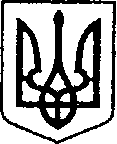                      УКРАЇНА                   	    від 17.03.2020р.	    ЧЕРНІГІВСЬКА ОБЛАСТЬ   Н І Ж И Н С Ь К А    М І С Ь К А    Р А Д А           сесія VII скликання                                   Р І Ш Е Н Н Я  від  ___________  2020 р.	        м. Ніжин	                         № __________Про включення в перелік земельнихділянок для продажу права орендина земельних торгах окремими лотами           Відповідно до статей 25, 26, 42, 59, 60, 73 Закону України «Про місцеве самоврядування в Україні», статей 12, 124, 135, 136, 137  Земельного кодексу України, Регламенту Ніжинської міської ради Чернігівської області, затвердженим рішенням Ніжинської міської ради Чернігівської області VII скликання від 24 листопада 2015 року №1-2/2015 (зі змінами),  на виконання протокольного доручення наради з керівниками КП «Виробниче управління комунального господарства» та Управління житлово-комунального господарства та будівництва від 03.01.2020р.,  міська рада вирішила:       	         1.  Включити в перелік вільних від забудови земельних ділянок,  право оренди  яких підлягає продажу на конкурентних засадах (земельних торгах) земельну ділянку за адресою: м. Ніжин, вул. Покровська, орієнтовною площею 0,2352 га, із цільовим призначенням – 
для будівництва та обслуговування будівель торгівлі,  продаж права оренди  на яку пропонується на аукціоні.         2. Надати дозвіл Ніжинській міській раді на виготовлення проекту землеустрою щодо відведення земельної ділянки за адресою м. Ніжин,                 вул. Покровська, орієнтовною площею 0,2352  га, із цільовим призначенням –  
для будівництва та обслуговування будівель торгівлі, для подальшого продажу права оренди на конкурентних засадах (земельних торгах).          3.  Начальнику управління комунального майна та земельних відносин  Онокало І.А.  забезпечити  оприлюднення даного рішення на офіційному сайті Ніжинської міської ради протягом п’яти робочих днів з дня його прийняття.         4. Організацію виконання даного рішення покласти на першого заступника міського голови Олійника Г.М.,  управління комунального майна та земельних відносин.        	5.  Контроль за виконанням даного рішення покласти на постійну комісію з питань земельних відносин, будівництва, архітектури, інвестиційного розвитку  міста та децентралізації.Міський голова         				                                А.В. ЛінникПояснювальна записка	до проекту рішення Ніжинської міської ради «Про включення в перелік земельних ділянок для продажу на земельних торгах окремими лотами»Даний проект рішення підготовлено  відповідно  до статей  25, 26, 42, 59, 60, 73 Закону України «Про місцеве самоврядування в Україні», статей 12, 124, 135, 136, 137  Земельного кодексу України, Регламенту Ніжинської міської ради Чернігівської області, затвердженим рішенням Ніжинської міської ради Чернігівської області VII скликання від 24 листопада 2015 року №1-2/2015 (зі змінами), ),  на виконання протокольного доручення наради з керівниками КП «Виробниче управління комунального господарства» та Управління житлово-комунального господарства та будівництва від 03.01.2020р.У проекті рішення розглядається питання про включення в перелік вільних від забудови земельних ділянок,  право оренди яких підлягає продажу на конкурентних засадах (земельних торгах) земельну ділянку за адресою: м. Ніжин, вул. Покровська, орієнтовною площею 0,2352 га, із цільовим призначенням – для будівництва та обслуговування будівель торгівлі, продаж права оренди  на яку пропонується на аукціоні.Начальник управління комунального майна						                    та земельних відносин                                                                         І.А. Онокало  Подає:начальник управління комунального майна						                    та земельних відносин                                                                       І.А. Онокало  Погоджує:секретар міської ради							         В.В. Салогуб    перший заступник міського                                                                                                      з питань діяльності виконавчих                                                                                          органів ради                                                                                        Г.М. Олійникначальник відділу містобудування    							                   та архітектури, головний архітектор                                            В.Б. Мироненконачальник відділу юридично-кадрового						 забезпечення                              					          В.О. Лега постійна комісія міської ради з питань 		                        земельних відносин, будівництва, 		                  архітектури, інвестиційного розвитку                                                	                       міста та децентралізації                                                                 ___________постійна комісія міської ради з питань                        			                   регламенту, депутатської діяльності 					               та етики, законності, правопорядку,   		                    антикорупційної політики, свободи                                				                  слова та зв’язків з громадськістю 		          О.В. Щербак